Tacoma Pierce County Coalition to End Homelessness Weekly Meeting Agenda December 13th 2019
Next Meeting: Friday, January 3rd - 9:00am – The Salvation Army Church Contact Gerrit Nyland (gerritn@ccsww.org or 253-304-5105) to add an item to the agenda.Coming meetings, meeting minutes, listserv self-signup and more at http://www.pchomeless.org/ Resources Guide: https://www.piercecountyresources.com/Committee 2018-19 Work Plans9:30Introductions, Announcements and Opening Monologue   Purpose: know who is in the room and prepare for the meeting  Leader: James Pogue, Comprehensive Life Resources - jpogue@cmhshare.org 9:35Social Work and Mental Health staffing at the Renton Library  Purpose: Learn about some innovative program to address unmet patron needs at the Renton Library  Leader: Melissa Glenn, King County 004Cibrary System - mnglenn@kcls.org  and Melissa Munn, King County Library System -  mjmunn@kcls.org 10:10Libraries and Homelessness – a panel discussion  Purpose: understand ways social service agencies can support the needs of library patrons, and learn what is unexpected resources are available at area libraries  Facilitator:  James Pogue, Comprehensive Life Resources - jpogue@cmhshare.org  Panel: Melissa Glenn, King County Library System - mnglenn@kcls.org              Melissa Munn, King County Library System -  mjmunn@kcls.org               Amita Lonial, Tacoma Public Library –  alonial@tacomalibrary.org               Kate Larsen, Tacoma Public Library, Downtown - klarsen@tacomalibrary.org               Steve Carmody, Pierce County Library, University Place- SCarmody@piercecountylibrary.org               Patty Ross, Puyallup Public Library – Director - pross@ci.puyallup.wa.us 11:00Increase emergency shelter capacity and address homelessness in Tacoma   Purpose: Learn how to assist Metropolitan Development Council, Associated Ministries, and the Tacoma Ministerial Alliance as they engage the community to increase shelter capacity.    Leader: Rob Huff, Metropolitan Development Council - rhuff@mdc-hope.org 11:10Collaboration with Pierce County Chamber Update  Purpose: Discuss current efforts at the Chamber to serve people experiencing homelessness   Leader: Al Ratcliffe -  alratcliffe@gmail.com 11:15Networking   Purpose:  “The truth is libraries are raucous clubhouses for free speech, controversy and community.” —Paula Poundstone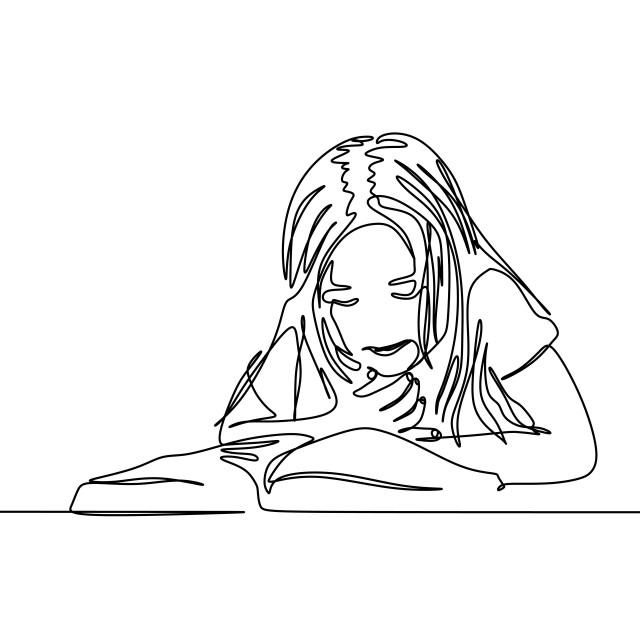   Leader:  James Pogue, Comprehensive Life Resources - jpogue@cmhshare.orgRacial EquityRacial EquityLeadership Team: Heidi Nagel – Comprehensive Life Resources - hnagel@cmhshare.onmicrosoft.com Larry Seaquist – League of Women Voters - larryseaquist@comcast.net Charter: Better serve communities of colorCharter: Better serve communities of colorLeadership Team: Heidi Nagel – Comprehensive Life Resources - hnagel@cmhshare.onmicrosoft.com Larry Seaquist – League of Women Voters - larryseaquist@comcast.net GoalsIn DevelopmentIn DevelopmentWorkforce DevelopmentWorkforce DevelopmentLeadership Team: Kelly Blucher, Goodwill - KellyB@goodwillwa.org Sherri Jensen, Valeo Vocations sherri@valeovocation.orgCharter: Increase income through  employmentCharter: Increase income through  employmentLeadership Team: Kelly Blucher, Goodwill - KellyB@goodwillwa.org Sherri Jensen, Valeo Vocations sherri@valeovocation.orgGoalsGet 10 organizations enlisted in the 253Works Job Club programOrganize 3 Hire253 hiring fairsIncrease Hiring success at Hire253 to 110% of all attendeesGet 10 organizations enlisted in the 253Works Job Club programOrganize 3 Hire253 hiring fairsIncrease Hiring success at Hire253 to 110% of all attendeesAdvocacyAdvocacyLeadership Team: Cynthia Stewart – League of Women Voters - stewdahl@comcast.net Carolyn Read – St. Leo’s - readcarolyn@comcast.net Maureen Howard, Senior Policy Analyst –        maureenhowardconsulting@gmail.comCharter: Advocate for better laws, policies and funding around housing and homelessnessCharter: Advocate for better laws, policies and funding around housing and homelessnessLeadership Team: Cynthia Stewart – League of Women Voters - stewdahl@comcast.net Carolyn Read – St. Leo’s - readcarolyn@comcast.net Maureen Howard, Senior Policy Analyst –        maureenhowardconsulting@gmail.comGoalsConnect to 4 other key advocacy groups around homeless issuesDevelop selected policy and funding action agenda for Pierce County, Tacoma and 2020 WA St. LegislatureConnect to 4 other key advocacy groups around homeless issuesDevelop selected policy and funding action agenda for Pierce County, Tacoma and 2020 WA St. LegislatureInnovative Shelter TeamInnovative Shelter TeamLeadership Team: Theresa Power-Drutis, New Connections  - tpdrutis@nctacoma.org  Charter: Increase temporary and permanent shelter stock for individuals with very low incomeCharter: Increase temporary and permanent shelter stock for individuals with very low incomeLeadership Team: Theresa Power-Drutis, New Connections  - tpdrutis@nctacoma.org  Goals Identify rural tiny house village site and agency to fundraise for and operate siteEstablish Tent City site and agency to fundraise for and operate siteAdvocate for other alternative, temporary shelter options: Safe Lot; Youth Shelter; Urban Rest-stop.  Identify rural tiny house village site and agency to fundraise for and operate siteEstablish Tent City site and agency to fundraise for and operate siteAdvocate for other alternative, temporary shelter options: Safe Lot; Youth Shelter; Urban Rest-stop.  Community ConnectionsCommunity ConnectionsLeadership Team: Richard Berghammer, FBC - ministrycounseling@comcast.net  Pamm Silver – Pamm.Silver@MolinaHealthCare.Com Sheila Miraflor – Molina - Sheila.Miraflor@molinahealthcare.comCharter: Increase housing retention and client stability with the newly housedCharter: Increase housing retention and client stability with the newly housedLeadership Team: Richard Berghammer, FBC - ministrycounseling@comcast.net  Pamm Silver – Pamm.Silver@MolinaHealthCare.Com Sheila Miraflor – Molina - Sheila.Miraflor@molinahealthcare.comGoalsDevelop a Mentoring program with periodic care conferences are recommended.Maintain continuity of support, beginning with Stability Site (or wherever) to their home.Develop a Mentoring program with periodic care conferences are recommended.Maintain continuity of support, beginning with Stability Site (or wherever) to their home.Eviction MitigationEviction MitigationLeadership Team: Greta Brackman, CLR - gbrackman@cmhshare.org   Charter: Reduce number of evictions and the long-term impacts of evictionsCharter: Reduce number of evictions and the long-term impacts of evictionsLeadership Team: Greta Brackman, CLR - gbrackman@cmhshare.org   Goals Code Changes – gather support data to support code change recommendationsDevelop Eviction Outreach Program.Code Changes – gather support data to support code change recommendationsDevelop Eviction Outreach Program.